Western Australia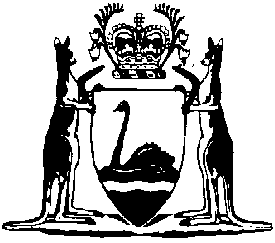 Settlement Agents Regulations 1982Compare between:[01 Jul 2022, 07-q0-00] and [05 May 2023, 07-r0-00]Settlement Agents Act 1981Settlement Agents Regulations 19821.	Citation		These regulations may be cited as the Settlement Agents Regulations 1982.2.	Terms used		In these regulations, unless the contrary intention appears —	approved educational activity, for a calendar year, means an educational activity approved for the year under regulation 4D;	core professional development subject, for a calendar year, means a professional development subject that the Commissioner approves as a core professional development subject for the year under regulation 4D(1)(a)(i);	educational activity — 	(a)	means an activity that relates to a professional development subject that is — 	(i)	delivered in person, electronically or by audio or audiovisual means; or	(ii)	a recording;		and	(b)	includes — 	(i)	a course of study; and	(ii)	the successful completion of any assessment required by the activity;	point value, in relation to an approved educational activity, means the point value approved for the activity by the Commissioner under regulation 4D(3)(a);	professional development subject means a subject listed in Schedule 1A;	record means a record under section 50(1)(b) of the Act;	register means the register referred to in regulation 7(b);	working day means a day that is not a Saturday, Sunday, public holiday or public service holiday.	[Regulation 2 inserted: Gazette 25 Jun 1996 p. 2925-6; amended: Gazette 28 Dec 2007 p. 6408; SL 2020/196 r. 60; SL 2020/259 r. 4; SL 2021/86 r. 67.][3.	Deleted: Gazette 30 Jun 2011 p. 2675.]4.	Fees		The fees set out in Schedule 1 shall be payable in respect of the matters prescribed in that Schedule.	[Regulation 4 amended: Gazette 29 Oct 1982 p. 4323-4; 23 May 1997 p. 2420.]4A.	Holding fee	(1)	In this regulation —	holding fee means the fee set out in Schedule 1 item 9 and referred to in section 30(3a)(b) of the Act.	(2)	The holding fee is payable — 	(a)	on or before the day that is 60 days after the day on which a licensee ceases to hold a current triennial certificate in respect of their licence; and 	(b)	subsequently at 3-year intervals on or before the day in that year that is 30 days after the anniversary of the day on which the licensee pays the holding fee under paragraph (a).	(3)	The Commissioner may refund to a licensee —	(a)	two-thirds of the holding fee paid by the licensee if the licensee is granted a triennial certificate less than one year after paying the holding fee; or	(b)	one-third of the holding fee paid by the licensee if the licensee is granted a triennial certificate one year or more, but less than 2 years, after paying the holding fee.	[Regulation 4A inserted: Gazette 2 Aug 1996 p. 3731-2; amended: Gazette 23 May 1997 p. 2420; 30 Jun 2011 p. 2676; 18 Jun 2019 p. 2114; SL 2020/259 r. 5.][4AA.	Deleted: SL 2021/86 r. 68.]4B.	Educational requirements (Act s. 41B)	(1)	For the purposes of section 41B of the Act, the prescribed educational requirements for a calendar year for a licensee who is an individual are that the licensee complete approved educational activities for the calendar year that — 	(a)	have a combined point value of at least 6 points; and	(b)	include at least 2 activities that relate to 2 of the core professional development subjects for the calendar year. 	(2)	A licensee is taken to have complied with subregulation (1) for a calendar year if — 	(a)	both of the following apply — 	(i)	the licensee’s licence is granted between 1 October and 31 December of the calendar year; 	(ii)	the licensee completed a prescribed examination for the grant of the licence in the 12 months immediately before the day on which the licence is granted; 		or	(b)	both of the following apply — 	(i)	the Commissioner grants the licensee an exemption under regulation 4C from all or part of the educational requirements for the calendar year; 	(ii)	the licensee complies with the requirements of the exemption. 	(3)	If a licensee commences an educational activity in a calendar year before the Commissioner’s approval of the activity as an approved educational activity under regulation 4D, the licensee is taken not to have completed the activity for the purposes of subregulation (1).	[Regulation 4B inserted: SL 2020/259 r. 6.]4C.	Exemption from educational requirements	(1)	A licensee (the applicant) may apply to the Commissioner for a total or partial exemption from the educational requirements under regulation 4B(1) for a calendar year. 	(2)	The application for the exemption must — 	(a)	be made in the calendar year to which the application relates; and	(b)	set out in sufficient detail — 	(i)	the exemption applied for, including whether the application is for a total or partial exemption; and 	(ii)	the basis upon which the exemption is being sought;		and	(c)	otherwise be in the approved form.	(3)	The Commissioner may grant the applicant the exemption if the Commissioner considers it appropriate to do so. 	(4)	Without limiting subregulation (3), the Commissioner may grant the applicant the exemption if, during the calendar year to which the application relates, the applicant — 	(a)	has a disability or is affected by illness or injury; or	(b)	has undertaken other educational or professional activities; or	(c)	would suffer undue hardship if required to comply with the educational requirements.	(5)	The Commissioner may grant the exemption subject to conditions. 	(6)	The Commissioner must give the applicant a notice in writing setting out — 	(a)	the Commissioner’s decision on the application; and	(b)	if the decision is to grant the exemption — 	(i)	whether the exemption is a total or partial exemption; and	(ii)	if the exemption is a partial exemption — the educational requirements the applicant must comply with; and	(iii)	any conditions to which the exemption is subject.	[Regulation 4C inserted: SL 2020/259 r. 6.]4D.	Commissioner to approve educational activities	(1)	Before 1 January of a calendar year, the Commissioner — 	(a)	must, by written notice — 	(i)	approve 4 professional development subjects as core professional development subjects for the year; and	(ii)	approve 1 or more educational activities in respect of each core professional development subject for the year;		and	(b)	may, by written notice, approve 1 or more educational activities for the year in respect of any other professional development subject.	(2)	After 1 January of a calendar year, the Commissioner may, by written notice, approve for the year an educational activity as an approved educational activity for the year in respect of a professional development subject. 	(3)	The Commissioner must — 	(a)	approve a point value for undertaking each approved educational activity; and	(b)	ensure that the approved educational activities approved under subregulation (1) for each licensee have a combined point value of at least 6 points.	(4)	The Commissioner may approve — 	(a)	an approved educational activity for particular licensees or particular classes of licensees; and	(b)	a different point value for an approved CPD activity for particular licensees or particular classes of licensees; and	(c)	different core professional development subjects for particular licensees or particular classes of licensees.	(5)	A written notice made under this regulation must — 	(a)	set out the point value for undertaking each activity; and	(b)	be published on a website maintained by the Commissioner; and 	(c)	specify the date on which the notice takes effect (which must not be a date earlier than the day on which the notice is published).	[Regulation 4D inserted: SL 2020/259 r. 6.]4E.	Commissioner to publish details of approved educational activities on website		The Commissioner must maintain, on a website maintained by the Commissioner, a list of — 	(a)	the 4 core professional development subjects for a calendar year; and	(b)	approved educational activities for a calendar year, including — 	(i)	the approved educational activities for licensees for the year; and	(ii)	the professional development subject to which each approved educational activity relates, and whether that subject is a core professional development subject; and	(iii)	the point value for each approved educational activity for licensees for the year.	[Regulation 4E inserted: SL 2020/259 r. 6.][5.	Deleted: Gazette 18 Nov 2014 p. 4326.] 6.	Prescribed examinations	(1)	In this regulation —	public training provider has the meaning given in the Vocational Education and Training Act 1996 section 5(1);	registered training provider has the meaning given in the Vocational Education and Training Act 1996 section 5(1).	(2)	The prescribed examinations for the purposes of Schedule 1 clauses 1(1)(a) and 2(1)(a) to the Act that are required to be passed to qualify for the grant of a licence are the examinations required by a public training provider or a registered training provider to be passed to complete —	(a)	an Advanced Diploma of Conveyancing; or 	(b)	if an application for a licence is made before 1 January 2025 — a Diploma of Conveyancing.	[Regulation 6 inserted: SL 2021/202 r. 4.]6AA.	Information to be included in appointment to act as settlement agent (Act s. 43(2)(a))		For the purposes of section 43(2)(a) of the Act the information contained in the Settlement Agents Code of Conduct 2016 Schedule 1 Form 1 is prescribed.	[Regulation 6AA inserted: Gazette 4 Oct 2016 p. 4235.]6A.	Definition of authorised financial institution — prescribed classes (Act s. 48)		For the purposes of the definition of authorised financial institution in section 48 of the Act, the following classes of bodies are prescribed —	(a)	the class that consists of all banks; and	(b)	the class that consists of all societies.	[Regulation 6A inserted: Gazette 25 Jun 1996 p. 2926.]6B.	Designation of trust accounts (Act s. 49(1))	(1)	For the purposes of section 49(1) of the Act, a trust account is to be designated in the manner provided for in this regulation.	(2)	The designation of a trust account, other than a separate account, is to include —	(a)	the description “SA Trust Account”; and	(b)	the name of the holder of the triennial certificate, and any business name of that holder, recorded in the register; and	(c)	the letters “TC” followed by the triennial certificate number recorded in the register.	(3)	The designation of a separate account is to include —	(a)	the description “SA Trust Account — IB”; and	(b)	the name of the holder of the triennial certificate, and any business name of that holder, recorded in the register; and	(c)	the words “in trust for” followed by the name of the person who requested the separate account; and	(d)	the letters “TC” followed by the triennial certificate number recorded in the register.	[Regulation 6B inserted: Gazette 25 Jun 1996 p. 2926.]6C.	Prescribed requirements for separate accounts (Act s. 49A(4))		For the purposes of section 49A(4) of the Act, a settlement agent shall only comply with a request for a separate account if the settlement agent is satisfied that —	(a)	the amount of moneys paid to the settlement agent exceeds $20 000; or	(b)	the transaction in respect of which moneys are paid is not to be settled within 60 days.	[Regulation 6C inserted: Gazette 25 Jun 1996 p. 2926.]6D.	Interest payable on trust accounts (Act s. 49B(1))	(1)	For the purposes of section 49B(1) of the Act, interest on the balance of a trust account is to be paid —	(a)	at the rate that is 70% of the relevant bank accepted bills rate calculated on a daily basis; and	(b)	within 5 working days of the end of each month.	(2)	In subregulation (1)(a) —	relevant bank accepted bills rate means the 30 day bank accepted bills rate as published in Table F.1 of the “Reserve Bank of Australia Bulletin” for the month that is 2 months before the month in respect of which the interest is to be paid.		(For example, the relevant bank accepted bills rate for May is the 30 day bank accepted bills rate for March.)	[Regulation 6D inserted: Gazette 25 Jun 1996 p. 2926-7.]6E.	Content of receipts (Act s. 50(1)(a))		A receipt given under section 50(1)(a) of the Act shall contain the following information —	(a)	the name of the holder of the triennial certificate, and any business name of that holder, recorded in the register; and	(b)	a number or letter, or a combination of both, in consecutive order that allows the receipt to be uniquely identified; and	(c)	the date on which the money is received; and	(d)	the name of the person paying the money; and	(e)	the amount of money received; and	(f)	a brief description of the purpose of the payment; and	(g)	if the receipt is hand-written, the name of the person receiving the money evidenced by the signature of that person.	[Regulation 6E inserted: Gazette 25 Jun 1996 p. 2927.]6F.	Records under Act s. 50(1)(b)	(1)	A record shall be —	(a)	kept in written form; and	(b)	kept for a period of not less than 6 years from the date on which the money was received; and	(c)	readily accessible.	(2)	Where a receipt has been given for money received, a record shall contain the information contained in the receipt and may take the form of a duplicate copy of the receipt.	(3)	Where money has been received by electronic transfer, a record shall contain the information specified in regulation 6E(b), (c), (d), (e) and (f) and, for that purpose, the reference in regulation 6E(b) to “receipt” is to be read as a reference to “record”.	[Regulation 6F inserted: Gazette 25 Jun 1996 p. 2927.]7.	Particulars to be included in registers (Act s. 110(2))		The particulars to be recorded, pursuant to section 110(2) of the Act, by the Commissioner —	(a)	in the register of licensees are, in respect of each licensee —	(i)	the name and address of the licensee;	(ii)	where the licensee is a firm, the name and address of each partner constituting the firm and the licence number of each partner in the firm who is licensed;	(iii)	where the licensee is a body corporate, the name and address of each director of the licensee and the licence number of each director who is licensed;	(iv)	the licence number and the date on which the licence held by the licensee was granted;	(v)	any special conditions to which the licence held by the licensee is subject;	(vi)	where a claim has been made or sustained against the Account in respect of the licensee, a reference to that claim;	(b)	in the register of holders of current triennial certificates are, in respect of each holder —	(i)	the name and address of the holder; and	(ii)	any business name under which the holder carries on business as a settlement agent; and	(iii)	the situation of the registered office of the holder; and	(iv)	the situation of every registered branch office of the holder and the name and licence numbers of each branch manager; and	(v)	where the holder is a firm, the name and address of each partner constituting the firm and the licence number of each partner in the firm who is licensed; and	(vi)	where the holder is a body corporate, the name and address of each director of the holder and the licence number of each director who is licensed; and	(vii)	where the holder is a firm or body corporate the name and address of the person in bona fide control of the business of the holder; and	(viii)	the licence number and the date on which the licence held by the holder of the certificate was granted; and	(ix)	whether the holder is licensed as a real estate settlement agent, business settlement agent or both; and	(x)	the certificate number, and the date on which the certificate currently held by the holder was granted or renewed, as the case may be; and	(xi)	the policy number of the current certificate of fidelity and professional indemnity insurance held by the holder of the triennial certificate; and	(xii)	the name and address of the auditor appointed by the holder; and	(xiii)	the amount of any payment made under section 92 of the Act by the holder.	[Regulation 7 amended: Gazette 26 Oct 2007 p. 5651; 30 Jun 2011 p. 2677.]8.	Recovery of fees and costs	(1)	The amount of —	(a)	any fees prescribed by these regulations;	[(b)	deleted]	(c)	any costs ordered by a court or tribunal to be paid to the Commissioner upon the determination of any proceedings,		may be sued for and recovered by the Commissioner on behalf of the Crown in any court of competent jurisdiction.	(2)	Where, upon the determination of any proceedings, a court or tribunal makes an order for costs in favour of a person other than the Commissioner, the amount of those costs may be sued for by that person and recovered from the person against whom the order is made, in any court of competent jurisdiction.	[Regulation 8 amended: Gazette 30 Dec 2004 p. 6927; 30 Jun 2011 p. 2677.]9.	Settlement Agents Interest Account (Act s. 105)		For the purposes of section 105 of the Act moneys standing to the credit of the Interest Account are to be applied monthly before the end of each month.	[Regulation 9 inserted: Gazette 6 Feb 2007 p. 310; amended: Gazette 30 Jun 2011 p. 2677.]10.	Claims against Fidelity Guarantee Account		A claim against the Fidelity Guarantee Account shall be made in writing and be verified by a statutory declaration made by a person who deposes to the facts therein set out of his own knowledge.	[Regulation 10 amended: Gazette 26 Oct 2007 p. 5651.]11.	Documents that real estate settlement agent may draw etc.	(1)	For the purposes of clause 1(2)(a) of Schedule 2 to the Act the forms of offer and acceptance set out in Part A of Schedule 3 are prescribed and, if any of those forms is revised, the current revision of it is prescribed.	(2)	For the purposes of clause 1(2)(b) of Schedule 2 to the Act a licensee may draw or prepare a document containing any or all of the requisitions on title set out in Part B of Schedule 3 subject to the condition that the requisitions are only issued in respect of land that is registered under the Transfer of Land Act 1893.	(3)	For the purposes of clause 1(2)(c) of Schedule 2 to the Act the documents set out in Part C of Schedule 3 are prescribed subject to any conditions set out in that Part.	[Regulation 11 inserted: Gazette 23 May 1997 p. 2420.]12.	Documents that business settlement agent may draw etc.		For the purposes of clause 2(fa) 1 of Schedule 2 to the Act any document set out in Schedule 4 is prescribed.	[Regulation 12 inserted: Gazette 23 May 1997 p. 2420.]12A.	Power of attorney		The power of attorney prescribed for the purposes of clause 1(1)(h) of Schedule 2 of the Act is a power of attorney in the form set forth in the Nineteenth Schedule of the Transfer of Land Act 1893.	[Regulation 12A inserted: Gazette 30 Mar 1984 p. 910.]13.	Warning notice by certain exempted persons		The form of the notice to be given by a person exempted under section 26A or 26B of the Act before arranging or effecting a settlement to which the exemption conferred by that section applies is as set out in Schedule 2.	[Regulation 13 inserted: Gazette 29 Oct 1982 p. 4323; amended: Gazette 23 May 1997 p. 2420.]14.	Absence of licensee	(1)	A person who is in bona fide control of a business operated under a licence shall not, without the prior approval in writing of the Commissioner, absent himself from that business for more than 4 continuous weeks in any one calendar year.	Penalty: $100.	(2)	An application for approval under subregulation (1) shall state whether, in the absence of the person in bona fide control of the business, that business is to be —	(a)	closed; or	(b)	conducted by another person.	(3)	The Commissioner may refuse to grant approval under subregulation (1) —	(a)	where the business is to be closed, unless and until the person in bona fide control of that business has satisfied the Commissioner that at the date of closure he will have carried out all his obligations under the Act or the code of conduct; or	(b)	where the business is to be conducted by another person, if the Commissioner does not consider that person is suitable to conduct that business.	(4)	A person who, pursuant to an approval granted by the Commissioner under this regulation, conducts a business operated under a licence during the absence of the person in bona fide control of that business does not commit an offence under section 26 of the Act.	[Regulation 14 inserted: Gazette 30 Mar 1984 p. 910; erratum: Gazette 6 Apr 1984 p. 998; amended: Gazette 30 Jun 2011 p. 2677.]15.	Infringement notices	(1)	An offence under section 65(1) in respect of a contravention or failure to observe a provision of the Act specified in Schedule 5 Part 1 is an offence for which an infringement notice may be issued under Part 2 of the Criminal Procedure Act 2004.	(2A)	An offence under section 120(1) in respect of a contravention or failure to comply with a provision of the Act specified in Schedule 5 Part 2 is an offence for which an infringement notice may be issued under Part 2 of the Criminal Procedure Act 2004.	(2B)	An offence under section 41B of the Act is an offence for which an infringement notice may be issued under the Criminal Procedure Act 2004 Part 2.	(2)	The modified penalty specified opposite a provision in Schedule 5 is the modified penalty for a contravention or failure to observe, or comply with, that provision for the purposes of section 5(3) of the Criminal Procedure Act 2004.	(3)	The Commissioner may, in writing, appoint persons or classes of persons to be authorised officers or approved officers for the purposes of Part 2 of the Criminal Procedure Act 2004.	(4)	The Commissioner is to issue to each authorised officer a certificate, badge or identity card identifying the officer as a person authorised to issue infringement notices.	[Regulation 15 inserted: Gazette 22 Sep 2006 p. 4131; amended: Gazette 23 Dec 2008 p. 5469-70; 30 Jun 2011 p. 2677-8; SL 2020/259 r. 7.]16.	Forms		The forms set out in Schedule 6 are prescribed in relation to the matters specified in those forms.	[Regulation 16 inserted: Gazette 22 Sep 2006 p. 4131.]17.	Transitional provision for Settlement Agents Amendment Regulations 2016		For the purposes of section 43(2)(a) of the Act, during the transitional period as defined in the Settlement Agents Code of Conduct 2016 rule 35, the following information is prescribed — 	(a)	the information contained in the Settlement Agents’ Code of Conduct 1982 Schedule Form 1; or 	(b)	the information contained in the Settlement Agents Code of Conduct 2016 Schedule 1 Form 1. 	[Regulation 17 inserted: Gazette 4 Oct 2016 p. 4236.]18.	Transitional regulation for Settlement Agents Amendment Regulations 2020	(1)	In this regulation — 	commencement day means the day on which the Settlement Agents Amendment Regulations 2020 regulation 8 comes into operation;	former regulation 4C means regulation 4C as in force immediately before commencement day.	(2)	An approval of core professional development subjects, educational activities and points for 2020 made under former regulation 4C is taken, on and from commencement day, to be an approval of core professional development subjects, educational activities and points values made under regulation 4D for 2020.	[Regulation 18 inserted: SL 2020/259 r. 8.]Schedule 1 — Fees[r. 4 and 4A]	[Heading inserted: SL 2022/59 r. 40.]	[Schedule 1 inserted: SL 2022/59 r. 40.]Schedule 1A — Professional development subjects[r. 2]	[Heading inserted: Gazette 28 Dec 2007 p. 6411; amended: SL 2020/259 r. 9.]1.	Joint Form of General Conditions2.	Conflicts of interest and disclosures3.	Reconciliation of trust accounts4.	Risk management — Professional indemnity insurance claims5.	Business management practices6.	Communication7.	Customer service skills8.	Disciplinary proceedings9.	Law of contract10.	Managing agency risk11.	Legislation regulating the carrying on of business as a settlement agent in Western Australia12.	Settlement of commercial property13.	Strata title settlements14.	Understanding real estate and settlement documents15.	Valid appointment to act16.	Office of State Revenue rulings and practices17.	Landgate practices and procedures18.	Legislative change affecting conveyancing19.	Community title settlements	[Schedule 1A inserted: Gazette 28 Dec 2007 p. 6411; amended: SL 2021/71 r. 24.]Schedule 2 — Notice under section 26A or 26B of the ActWESTERN AUSTRALIASETTLEMENT AGENTS ACT 1981Take notice that I/We
of
being a licensed Real Estate and/or Business Agent exempted under section(s) 26A and/or 26B of the above Act may not arrange or effect settlements for reward.This means that I/We can arrange or effect your settlement free of charge but you will not be entitled to make any claim against the “Settlement Agents Fidelity Guarantee Account” or to the protection of the Settlement Agents Act generally in respect of the settlement.	[Schedule 2 inserted: Gazette 29 Oct 1982 p. 4323-4; amended: Gazette 23 May 1997 p. 2421; 26 Oct 2007 p. 5652.]Schedule 3 — Documents that a real estate settlement agent may draw or prepare [Reg. 11]	[Heading inserted: Gazette 23 May 1997 p. 2421.]Part A — Offer and acceptance1.	“Contract for Sale of Land by Offer and Acceptance” (1994 revision) incorporating the “1994 Joint Form of General Conditions for the Sale of Land”, as adopted jointly by the Law Society of Western Australia (Inc) and the Real Estate Institute of Western Australia (Inc) and approved by the Settlement Agents Association (Inc) and the Associated Settlement Agents of Western Australia (Inc).2.	“Contract for Sale of Strata Title Property by Offer and Acceptance” incorporating the “1994 Joint Form of General Conditions for the Sale of Land”, as adopted jointly by the Law Society of Western Australia (Inc) and the Real Estate Institute of Western Australia (Inc) and approved by the Settlement Agents Association (Inc) and the Associated Settlement Agents of Western Australia (Inc).3.	“Contract for Sale of Community Title Property by Offer and Acceptance” incorporating the “1994 Joint Form of General Conditions for the Sale of Land”, as adopted jointly by the Law Society of Western Australia (Inc) and the Real Estate Institute of Western Australia (Inc) and approved by the Settlement Agents Association (Inc) and the Associated Settlement Agents of Western Australia (Inc).	[Part A inserted: Gazette 23 May 1997 p. 2421; amended: SL 2021/71 r. 25.]Part B — Requisitions on title1.	Is the certificate or certificates of title to the land the subject of any dealing or dealings under the Transfer of Land Act 1893? If so, please provide true copies of all documents lodged under the Transfer of Land Act 1893 relating to such dealing or dealings.2.	Is the vendor aware of any circumstances which could give rise to a claim to an interest in the land, or any parts of it, by virtue of adverse possession? If so, please provide details.3.	Is the vendor, after due enquiry, aware of any pending or threatened suit relating to the title of the land or any claim to its use generally or for any particular purpose adverse to the title of the vendor? If so, please provide details.4.	Is the vendor aware of any circumstances, including enjoyment or use, which would give rise to claims to rights of way, liens, restrictive covenants, grants of licence or of other rights or easements, public or private, or trusts, affecting the land, not referred to in the certificate or certificates of title to the land? If so, please provide details.5.	Does the vendor have any knowledge of any circumstances which could give rise to a charge against or interest in the land pursuant to any statute including, but not limited to, any of the following Acts:(a)	Lands Acquisition Act 1989 (Cwlth);(b)	Energy Operators (Powers) Act 1979;(c)	Environmental Protection Act 1986;(d)	Heritage of Western Australia Act 1990;[(e)	deleted](f)	Local Government Act 1995;(g)	Water Services Act 2012;(ga)	Public Works Act 1902;(h)	Retirement Villages Act 1992;(i)	Soil and Land Conservation Act 1945;(j)	Strata Titles Act 1985;(k)	Community Titles Act 2018?6.	Is anybody in occupation of the land under any or any alleged lease or licence? If so, please provide precise details of the terms of any such lease or licence or alleged lease or licence and provide copies of any agreements in respect thereof.7. 	Are there any claims by any third parties to a mining lease or licence under the Mining Act 1978? If so, please provide precise details of the terms of any claim.8. 	The vendor is to list all applications, transfers, instruments, statutory declarations, discharges of mortgages, withdrawals of caveats or other documents to be tendered at settlement in order for the purchaser to become registered as the proprietor of the freehold of the land without any encumbrances on the title to it.	[Part B inserted: Gazette 23 May 1997 p. 2421-2; amended: Gazette 15 Jun 2004 p. 2026; 22 Dec 2006 p. 5808; 14 Nov 2013 p. 5067.]Part C — Documents for registration or lodgement1.	Under or for the purposes of the Strata Titles Act 1985 the following documents, subject to the condition that a licensee shall not draft a resolution of a strata company under or for the purposes of that Act —(a)	documents in the forms approved under the following provisions of that Act:(b)	a disposition statement under section 222 of that Act in the form approved under the Strata Titles (General) Regulations 2019.2.	Under or for the purposes of the Transfer of Land Act 1893 —(a)	these documents under these provisions of that Act for the purposes described:(b)	a withdrawal of a caveat lodged by a purchaser or mortgagee, or prepared by the licensee to protect the interest of a purchaser or mortgagee for whom the licensee is acting, if —(i)	there is to be lodged with the withdrawal a transfer of the whole of the land the subject of the withdrawal to the caveator or to a person nominated in writing by the caveator, or if there is more than one caveator, by each of them; and(ii)	no other person has acquired or claims any interest in the land that has priority over, or that is adverse to, the caveator’s claim; and(iii)	no dealing that is adverse to, or that derogates from, the caveator’s claim is lodged or is to be lodged after the withdrawal and before the transfer to the caveator or the caveator’s nominee;(c)	an application to amend the Register as to the name of a registered proprietor;(d)	a withdrawal of memorial under the Water Services Act 2012 section 128 for a memorial lodged by a water corporation (as defined in that Act) in relation to the payment of an infrastructure contribution under section 128(2)(b) of that Act.3.	Under or for the purposes of the Community Titles Act 2018 the following documents, subject to the condition that a licensee shall not draft a resolution of a community corporation under or for the purposes of that Act —(a)	documents in the forms approved under the following provisions of that Act:(b)	a disposition statement under section 185 of that Act in the form approved under the Community Titles Regulations 2021;(c)	an application to register or record the most recent consolidated version of a community development statement that incorporates an approved amendment of the community development statement in the form approved under the Community Titles Regulations 2021 regulation 18(3)(b).	[Part C inserted: Gazette 23 May 1997 p. 2422-4; amended: Gazette 30 Dec 2004 p. 6927; 14 Nov 2013 p. 5067-8; 31 Dec 2019 p. 4645-6; SL 2021/71 r. 25.]Schedule 4 — Documents that a business settlement agent may draw or prepare[Reg. 12]1.	A memorandum of satisfaction of a bill of sale for the purposes of section 21 of the Bills of Sale Act 1899 2.	[Schedule 4 inserted: Gazette 23 May 1997 p. 2424.]Schedule 5 — Prescribed offences and modified penalties[r. 15]	[Heading inserted: Gazette 23 Dec 2008 p. 5470.]Part 1 — Offences under section 65	[Heading inserted: Gazette 23 Dec 2008 p. 5470.]Part 2 — Offences under section 120	[Heading inserted: Gazette 23 Dec 2008 p. 5470.]Part 3 — Other offence	[Heading inserted: SL 2020/259 r. 10.]	[Schedule 5 inserted: Gazette 23 Dec 2008 p. 5470; amended: SL 2020/259 r. 10.]Schedule 6 — Forms[r. 16]	[Heading inserted: Gazette 22 Sep 2006 p. 4132.]Form 1 — Infringement notice	[Form 1 inserted: Gazette 22 Sep 2006 p. 4132; amended: Gazette 30 Jun 2011 p. 2678; 20 Aug 2013 p. 3841; 18 Nov 2014 p. 4326; SL 2020/163 r. 50; SL 2020/259 r. 11.]Form 2 — Withdrawal of infringement notice	[Form 2 inserted: Gazette 22 Sep 2006 p. 4132-3; amended: Gazette 30 Jun 2011 p. 2678; SL 2020/259 r. 12.]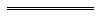 NotesThis is a compilation of the Settlement Agents Regulations 1982 and includes amendments made by other written laws. For provisions that have come into operation, and for information about any reprints, see the compilation table.Compilation tableOther notes1	Schedule 2 clause 2(fa) was deleted by the Personal Property Securities (Consequential Repeals and Amendments) Act 2011 s. 59.2	Repealed by the Personal Property Securities (Consequential Repeals and Amendments) Act 2011 s. 32(1).3	These regulations were in place of the Settlement Agents Amendment Regulations 1996 published in Gazette 5 Jul 1996 p. 3224-5.
Those regulations were published in the Gazette after the day on which they purported to commence (1 Jul 1996 — see proclamation published in Gazette 1 Jul 1996 p. 3179 fixing 1 Jul 1996 as the day on which Part 9 of the Business Licensing Amendment Act 1995 came into operation).4	The Settlement Agents Amendment Regulations (No. 2) 2004 r. 4 (as amended in Gazette 21 Jan 2005 p. 258 and 16 Jun 2006 p. 2122) reads as follows:4.	Transitional		Despite the repeal effected by regulation 3, in relation to an application for a licence made under Part III of the Act before 1 July 2007, a person is taken to have passed the examinations prescribed for the purposes of clause 1(1)(a) or 2(1)(a) of Schedule 1 to the Act if the person has passed the examinations —	(a)	prescribed by the repealed regulation 6; or	(b)	required to be passed for the conferring by a college (within the meaning of the Vocational Education and Training Act 1996) of —	(i)	a Certificate in Settlement Agency Procedure; or	(ii)	a Certificate IV in Conveyancing.	[Regulation 4 amended: Gazette 21 Jan 2005 p. 258; 16 Jun 2006 p. 2122.]5	The Settlement Agents Amendment Regulations (No. 2) 2008 were published on 23 Dec 2008 p. 5469-70 and again on 30 Dec 2008 p. 5640-1. The publication of 30 Dec 2008 has no effect.ItemColumn 1Description of feeColumn 2Fee ($)1.Grant of licence (including a triennial certificate) to a natural person948.002.Grant of licence (including a triennial certificate) to a firm1 239.003.Grant of licence (including a triennial certificate) to a body corporate1 239.004.Renewal of triennial certificate784.005.Inspection of register11.806.Issue of duplicate licence or duplicate triennial certificate31.007.Certificate as to an individual registration —(a)	first page13.00(b)	each subsequent page2.308.Certificate as to all registrations in register127.009.Fee for the purposes of section 30(3a) of the Act (the holding fee)271.00ProvisionDescription of documents. 15(5)(a)Application for approval of a strata plan or an amendment of a strata plan to give effect to a subdivision of land by a strata schemes. 29(2)Scheme notice or amendment of a scheme notices. 35(5)Notice of resolution for amendment of a scheme plans. 44(5)Scheme by-lawss. 56(2)Application for registration of a strata titles scheme or amendment of a strata titles scheme and accompanying documents in approved formss. 193(1)Notice of expiry of a leasehold scheme or application for termination of a strata titles scheme and accompanying documents in approved formsSch. 2A cl. 21G(1)Notice of resolution under Schedule 2A clause 21F of that ActSch. 2A cl. 21S(1)Notice of resolution under Schedule 2A clause 21Q of that ActSch. 2A cl. 31D(1)Notice of resolution under Schedule 2A clause 31C of that ActProvisionDescription of document and purposes. 48BRequest in relation to the issue of duplicate certificate of titles. 59Application to remove notation as to legal disabilitys. 71Application for a consolidated certificate of titles. 71AApplication for a certificate of title for the balance of land in a certificate of titles. 74BApplication for a new duplicate certificate of titles. 75Application for a replacement duplicate certificate of titles. 82Transfers. 84Transfers. 129BBApplication for discharge or modification of restrictive covenants. 136JApplication for discharge or modification of restrictive covenants. 137Caveat to protect the interest of a purchaser or mortgagee for whom the licensee is actings. 138BApplication to have notice sent to caveators. 146Application for search certificates. 148Application for stay of registrations. 166Application for new certificates of title on a subdivision of land that is held in fee simples. 219Application on a transmissions. 221Application by remainderman on a transmissions. 227Application by the survivor of joint proprietorss. 240AApplication to change an address;ProvisionDescription of document and purposes. 35(2)Scheme notice, or an amendment of a scheme notice, for a community titles schemes. 40(5)Notice of a proposed resolution for an amendment of a scheme plans. 43(6)Scheme by-lawss. 50(2)Application for registration of a community titles scheme or an amendment of a community titles scheme and accompanying documents in approved formss. 141(6)Notice to Registrar of Titles from tier 1 corporation of receipt of outline of a termination proposals. 145(5)Notice to Registrar of Titles from tier 1 corporation of receipt of a full proposals. 149(10)(a)Notice to Registrar of Titles from tier 1 corporation that a termination resolution is passeds. 150(7)Notice to Registrar of Titles from tier 1 corporation of application to the State Administrative Tribunals. 150(24)(a)Notice to Registrar of Titles of State Administrative Tribunal decisions. 153(5)Application by proponent for termination of a community titles scheme and accompanying documents in approved formss. 156(3)Notice to Registrar of Titles from tier 1 corporation of withdrawal of a termination proposals. 157(2)(a)Notice to Registrar of Titles from tier 1 corporation that the termination proposal cannot proceed furthers. 161(1)Application for termination of each community titles scheme in a community scheme by person who owns all lots in the community schemes. 178Application for registration of the termination or amendment of a community titles scheme to give effect to compulsory acquisitionProvision of the Settlement Agents Act 1981Modified Penaltys. 51(1)$600s. 51(3)(a)$600Provision of the Settlement Agents Act 1981Modified Penaltys. 36(1)$400s. 37(1)$200s. 38(1)$200s. 38(2)$200s. 38(3)$400s. 41(1)(a)$200s. 41(1)(b)$200s. 41(2)$200s. 42(1)(a)$400s. 42(1)(b)$400s. 42(2)(a)$400s. 42(2)(b)$400Provision of the Settlement Agents Act 1981Modified Penaltys. 41B$1 000Settlement Agents Act 1981Infringement noticeSettlement Agents Act 1981Infringement noticeInfringement 
notice no.Alleged offenderName:	Family nameName:	Family nameAlleged offender	Given names	Given namesAlleged offenderor	Company name  ____________________________________						ACNor	Company name  ____________________________________						ACNAlleged offenderAddress ________________________________________________						PostcodeAddress ________________________________________________						PostcodeAlleged offenceDescription of offence ____________________________________Description of offence ____________________________________Alleged offenceSettlement Agents Act 1981 s. Settlement Agents Act 1981 s. Alleged offenceDate 		/	/20	Time 	a.m./p.m.Date 		/	/20	Time 	a.m./p.m.Alleged offenceModified penalty  $Modified penalty  $Officer issuing noticeNameNameOfficer issuing noticeSignatureSignatureOfficer issuing noticeOfficeOfficeDate Date of notice 	/	/20Date of notice 	/	/20Notice to alleged offender It is alleged that you have committed the above offence.If you do not want to be prosecuted in court for the offence, pay the modified penalty within 28 days after the date of this notice.How to pay	By post: Send a cheque or money order (payable to ‘Approved Officer — Settlement Agents Act 1981’) to:	Approved Officer — Settlement Agents Act 1981	Department of Mines, Industry Regulation and Safety — Consumer Protection Division 	Locked Bag 14  Cloisters Square	Perth  WA  6850	In person: Pay the cashier at:	Department of Mines, Industry Regulation and Safety — Consumer Protection Division 	[street address to be inserted]It is alleged that you have committed the above offence.If you do not want to be prosecuted in court for the offence, pay the modified penalty within 28 days after the date of this notice.How to pay	By post: Send a cheque or money order (payable to ‘Approved Officer — Settlement Agents Act 1981’) to:	Approved Officer — Settlement Agents Act 1981	Department of Mines, Industry Regulation and Safety — Consumer Protection Division 	Locked Bag 14  Cloisters Square	Perth  WA  6850	In person: Pay the cashier at:	Department of Mines, Industry Regulation and Safety — Consumer Protection Division 	[street address to be inserted]If you do not pay the modified penalty within 28 days, you may be prosecuted or enforcement action may be taken under the Fines, Penalties and Infringement Notices Enforcement Act 1994.  Under that Act, some or all of the following action may be taken — your driver’s licence may be suspended, your vehicle licence may be suspended or cancelled, you may be disqualified from holding or obtaining a driver’s licence or vehicle licence, your vehicle may be immobilised or have its number plates removed, your details may be published on a website, your earnings or bank accounts may be garnished, and your property may be seized and sold.If you need more time to pay the modified penalty, you can apply for an extension of time by writing to the Approved Officer at the above postal address.If you want this matter to be dealt with by prosecution in court, sign here ______________________________________________
and post this notice to the Approved Officer at the above postal address within 28 days after the date of this notice.If you do not pay the modified penalty within 28 days, you may be prosecuted or enforcement action may be taken under the Fines, Penalties and Infringement Notices Enforcement Act 1994.  Under that Act, some or all of the following action may be taken — your driver’s licence may be suspended, your vehicle licence may be suspended or cancelled, you may be disqualified from holding or obtaining a driver’s licence or vehicle licence, your vehicle may be immobilised or have its number plates removed, your details may be published on a website, your earnings or bank accounts may be garnished, and your property may be seized and sold.If you need more time to pay the modified penalty, you can apply for an extension of time by writing to the Approved Officer at the above postal address.If you want this matter to be dealt with by prosecution in court, sign here ______________________________________________
and post this notice to the Approved Officer at the above postal address within 28 days after the date of this notice.Settlement Agents Act 1981Withdrawal of infringement noticeSettlement Agents Act 1981Withdrawal of infringement noticeWithdrawal no.Alleged offenderName:	Family nameName:	Family nameAlleged offender	Given names	Given namesAlleged offenderor	Company name  ____________________________________						ACNor	Company name  ____________________________________						ACNAlleged offenderAddress ________________________________________________						PostcodeAddress ________________________________________________						PostcodeInfringement noticeInfringement notice no.Infringement notice no.Infringement noticeDate of issue  	/	/20Date of issue  	/	/20Alleged offenceDescription of offence _____________________________________Description of offence _____________________________________Alleged offenceSettlement Agents Act 1981 s. Settlement Agents Act 1981 s. Alleged offenceDate 		/	/20	Time 	a.m./p.m.Date 		/	/20	Time 	a.m./p.m.Officer withdrawing noticeNameNameOfficer withdrawing noticeSignatureSignatureOfficer withdrawing noticeOfficeOfficeDateDate of withdrawal 	/	/20Date of withdrawal 	/	/20Withdrawal of infringement notice[*delete 
whichever
is not applicable]The above infringement notice issued against you has been withdrawn.If you have already paid the modified penalty for the alleged offence you are entitled to a refund.*	Your refund is enclosed.or*	If you have paid the modified penalty but a refund is not enclosed, to claim your refund sign this notice and post it to:Approved Officer — Settlement Agents Act 1981Department of Mines, Industry Regulation and Safety — Consumer Protection Division Locked Bag 14  Cloisters SquarePerth  WA  6850Signature	/	/20The above infringement notice issued against you has been withdrawn.If you have already paid the modified penalty for the alleged offence you are entitled to a refund.*	Your refund is enclosed.or*	If you have paid the modified penalty but a refund is not enclosed, to claim your refund sign this notice and post it to:Approved Officer — Settlement Agents Act 1981Department of Mines, Industry Regulation and Safety — Consumer Protection Division Locked Bag 14  Cloisters SquarePerth  WA  6850Signature	/	/20CitationPublishedCommencementSettlement Agents Regulations 198219 Mar 1982 p. 886-719 Mar 1982Settlement Agents Amendment Regulations 198229 Oct 1982 p. 4323-429 Oct 1982Settlement Agents Amendment Regulations 198430 Mar 1984 p. 910
(erratum 6 Apr 1984 p. 998)30 Mar 1984Settlement Agents Amendment Regulations 198521 Jun 1985 p. 226321 Jun 1985Settlement Agents Amendment Regulations 198613 Jun 1986 p. 19971 Jul 1986 (see r. 2)Settlement Agents Amendment Regulations 19874 Sep 1987 p. 35194 Sep 1987Settlement Agents Amendment Regulations 19882 Sep 1988 p. 34662 Sep 1988Settlement Agents Amendment Regulations (No. 2) 198825 Nov 1988 p. 4761
(erratum 2 Dec 1988 p. 4799)25 Nov 1988Settlement Agents Amendment Regulations 198930 Jun 1989 p. 1970-11 Jul 1989 (see r. 2)Settlement Agents Amendment Regulations 19901 Aug 1990 p. 36531 Aug 1990Settlement Agents Amendment Regulations 199113 Dec 1991 p. 616113 Dec 1991Settlement Agents Amendment Regulations 199214 Aug 1992 p. 400914 Aug 1992Settlement Agents Amendment Regulations 199330 Nov 1993 p. 6407-830 Nov 1993Reprint of the Settlement Agents Regulations 1982 as at 9 Apr 1996 (includes amendments listed above)Reprint of the Settlement Agents Regulations 1982 as at 9 Apr 1996 (includes amendments listed above)Reprint of the Settlement Agents Regulations 1982 as at 9 Apr 1996 (includes amendments listed above)Settlement Agents Amendment Regulations (No. 2) 199625 Jun 1996 p. 2925-81 Jul 1996 (see r. 2 and Gazette 25 Jun 1996 p. 2902)Settlement Agents Amendment Regulations 1996 32 Aug 1996 p. 3731-22 Aug 1996Settlement Agents Amendment Regulations (No. 3) 199630 Aug 1996 p. 432230 Aug 1996Settlement Agents Amendment Regulations 199723 May 1997 p. 2419-2424 May 1997 (see r. 2 and Gazette 23 May 1997 p. 2417)Reprint of the Settlement Agents Regulations 1982 as at 12 Dec 1997 (includes amendments listed above)Reprint of the Settlement Agents Regulations 1982 as at 12 Dec 1997 (includes amendments listed above)Reprint of the Settlement Agents Regulations 1982 as at 12 Dec 1997 (includes amendments listed above)Settlement Agents Amendment Regulations 2000 26 May 2000 p. 252526 Aug 2000 (see r. 2 and Gazette 26 May 2000 p. 2526)Settlement Agents Amendment Regulations 20046 Apr 2004 p. 11316 Apr 2004Settlement Agents Amendment Regulations (No. 2) 2004 415 Jun 2004 p. 2024-6
(as amended 21 Jan 2005 p. 258 and 16 Jun 2006 p. 2122)15 Jun 2004Settlement Agents Amendment Regulations (No. 4) 200430 Dec 2004 p. 69271 Jan 2005 (see r. 2 and Gazette 31 Dec 2004 p. 7130)Reprint 3: The Settlement Agents Regulations 1982 as at 18 Mar 2005 (includes amendments listed above)Reprint 3: The Settlement Agents Regulations 1982 as at 18 Mar 2005 (includes amendments listed above)Reprint 3: The Settlement Agents Regulations 1982 as at 18 Mar 2005 (includes amendments listed above)Settlement Agents Amendment Regulations (No. 2) 200616 Jun 2006 p. 2121-216 Jun 2006Settlement Agents Amendment Regulations (No. 3) 200627 Jun 2006 p. 2270-11 Jul 2006 (see r. 2)Settlement Agents Amendment Regulations 200622 Sep 2006 p. 4130-322 Sep 2006 (see r. 2(a))Settlement Agents Amendment Regulations (No. 4) 200622 Dec 2006 p. 5807-81 Jan 2007 (see r. 2 and Gazette 8 Dec 2006 p. 5369)Settlement Agents Amendment Regulations 20076 Feb 2007 p. 3106 Feb 2007Settlement Agents Amendment Regulations (No. 2) 200729 Jun 2007 p. 3187-8r. 1 and 2: 29 Jun 2007 (see r. 2(a));
Regulations other than r. 1 and 2: 1 Jul 2007 (see r. 2(b))Settlement Agents Amendment Regulations (No. 3) 200726 Oct 2007 p. 5651-2r. 1 and 2: 26 Oct 2007 (see r. 2(a));
Regulations other than r. 1 and 2: 27 Oct 2007 (see r. 2(b))Settlement Agents Amendment Regulations (No. 4) 200728 Dec 2007 p. 6407-11r. 1 and 2: 28 Dec 2007 (see r. 2(a));
Regulations other than r. 1 and 2: 29 Dec 2007 (see r. 2(b))Reprint 4: The Settlement Agents Regulations 1982 as at 1 Feb 2008 (includes amendments listed above)Reprint 4: The Settlement Agents Regulations 1982 as at 1 Feb 2008 (includes amendments listed above)Reprint 4: The Settlement Agents Regulations 1982 as at 1 Feb 2008 (includes amendments listed above)Settlement Agents Amendment Regulations 200817 Jun 2008 p. 2559-60r. 1 and 2: 17 Jun 2008 (see r. 2(a));
Regulations other than r. 1 and 2: 1 Jul 2008 (see r. 2(b))Settlement Agents Amendment Regulations (No. 2) 2008 523 Dec 2008 p. 5469-70r. 1 and 2: 23 Dec 2008 (see r. 2(a));
Regulations other than r. 1 and 2: 24 Dec 2008 (see r. 2(b))Settlement Agents Amendment Regulations 200923 Jun 2009 p. 2455-6r. 1 and 2: 23 Jun 2009 (see r. 2(a));
Regulations other than r. 1 and 2: 1 Jul 2009 (see r. 2(b))Settlement Agents Amendment Regulations 201025 Jun 2010 p. 2852-3r. 1 and 2: 25 Jun 2010 (see r. 2(a));
Regulations other than r. 1 and 2: 1 Jul 2010 (see r. 2(b))Reprint 5: The Settlement Agents Regulations 1982 as at 20 Aug 2010 (includes amendments listed above)Reprint 5: The Settlement Agents Regulations 1982 as at 20 Aug 2010 (includes amendments listed above)Reprint 5: The Settlement Agents Regulations 1982 as at 20 Aug 2010 (includes amendments listed above)Settlement Agents Amendment Regulations 201122 Jun 2011 p. 2365-6r. 1 and 2: 22 Jun 2011 (see r. 2(a));
Regulations other than r. 1 and 2: 1 Jul 2011 (see r. 2(b))Settlement Agents Amendment Regulations (No. 2) 201130 Jun 2011 p. 2675-8r. 1 and 2: 30 Jun 2011 (see r. 2(a));
Regulations other than r. 1 and 2: 1 Jul 2011 (see r. 2(b))Settlement Agents Amendment Regulations (No. 2) 201215 Jun 2012 p. 2601-2r. 1 and 2: 15 Jun 2012 (see r. 2(a));
Regulations other than r. 1 and 2: 1 Jul 2012 (see r. 2(b))Settlement Agents Amendment Regulations 201211 Sep 2012 p. 4345-6r. 1 and 2: 11 Sep 2012 (see r. 2(a));
Regulations other than r. 1 and 2: 12 Sep 2012 (see r. 2(b))Settlement Agents Amendment Regulations (No. 3) 201327 Jun 2013 p. 2701-2r. 1 and 2: 27 Jun 2013 (see r. 2(a));
Regulations other than r. 1 and 2: 1 Jul 2013 (see r. 2(b))Settlement Agents Amendment Regulations 201320 Aug 2013 p. 3841r. 1 and 2: 20 Aug 2013 (see r. 2(a));
Regulations other than r. 1 and 2: 21 Aug 2013 (see r. 2(b) and Gazette 20 Aug 2013 p. 3815)Reprint 6: The Settlement Agents Regulations 1982 as at 20 Sep 2013 (includes amendments listed above)Reprint 6: The Settlement Agents Regulations 1982 as at 20 Sep 2013 (includes amendments listed above)Reprint 6: The Settlement Agents Regulations 1982 as at 20 Sep 2013 (includes amendments listed above)Settlement Agents Amendment Regulations (No. 2) 201314 Nov 2013 p. 5067-8r. 1 and 2: 14 Nov 2013 (see r. 2(a));
Regulations other than r. 1 and 2: 18 Nov 2013 (see r. 2(b) and Gazette 14 Nov 2013 p. 5027)Settlement Agents Amendment Regulations 201417 Jun 2014 p. 1978-9r. 1 and 2: 17 Jun 2014 (see r. 2(a));
Regulations other than r. 1 and 2: 1 Jul 2014 (see r. 2(b))Settlement Agents Amendment Regulations (No. 2) 201418 Nov 2014 p. 4325-6r. 1 and 2: 18 Nov 2014 (see r. 2(a));
Regulations other than r. 1 and 2: 19 Nov 2014 (see r. 2(b) and Gazette 18 Nov 2014 p. 4315)Settlement Agents Amendment Regulations 201523 Jun 2015 p. 2185-6r. 1 and 2: 23 Jun 2015 (see r. 2(a));
Regulations other than r. 1 and 2: 1 Jul 2015 (see r. 2(b))Commerce Regulations Amendment (Fees and Charges) Regulations 2016 Pt. 193 Jun 2016 p. 1745-731 Jul 2016 (see r. 2(b))Settlement Agents Amendment Regulations 20164 Oct 2016 p. 4235-6r. 1 and 2: 4 Oct 2016 (see r. 2(a));
Regulations other than r. 1 and 2: 5 Oct 2016 (see r. 2(b) and Gazette 4 Oct 2016 p. 4293)Reprint 7: The Settlement Agents Regulations 1982 as at 14 Oct 2016 (includes amendments listed above)Reprint 7: The Settlement Agents Regulations 1982 as at 14 Oct 2016 (includes amendments listed above)Reprint 7: The Settlement Agents Regulations 1982 as at 14 Oct 2016 (includes amendments listed above)Commerce Regulations Amendment (Fees and Charges) Regulations 2017 Pt. 2023 Jun 2017 p. 3213-521 Jul 2017 (see r. 2(b))Commerce and Industrial Relations Amendment (Fees and Charges) Regulations 2018 Pt. 2025 Jun 2018 p. 2325-531 Jul 2018 (see r. 2(b))Commerce Regulations Amendment (Fees and Charges) Regulations 2019 Pt. 1918 Jun 2019 p. 2077-1151 Jul 2019 (see r. 2(b))Consumer Protection Regulations Amendment Regulations 2019 Pt. 624 Dec 2019 p. 4416-201 Jan 2020 (see r. 2(b) and Gazette 24 Dec 2019 p. 4415)Commerce Regulations Amendment (Strata Titles) Regulations 2019 Pt. 631 Dec 2019 p. 4637-461 May 2020 (see r. 2(b) and SL 2020/39 cl. 2)Commerce Regulations Amendment (Infringement Notices) Regulations 2020 Pt. 25SL 2020/163 25 Sep 202029 Sep 2020 (see r. 2(b) and SL 2020/159 cl. 2(a))Commerce Regulations Amendment (COVID-19 Response) Regulations (No. 2) 2020 Pt. 17SL 2020/196 27 Oct 202028 Oct 2020 (see r. 2(b))Settlement Agents Amendment Regulations 2020SL 2020/259 24 Dec 2020r. 1 and 2: 24 Dec 2020 (see r. 2(a));
Regulations other than r. 1 and 2: 1 Jan 2021 (see r. 2(b))Commerce Regulations Amendment (Community Titles) Regulations 2021 Pt. 8SL 2021/71 18 Jun 202130 Jun 2021 (see r. 2(b) and SL 2021/69 cl. 2)Commerce Regulations Amendment (Fees and Charges) Regulations 2021 Pt. 20SL 2021/86 21 Jun 20211 Jul 2021 (see r. 2(b))Settlement Agents Amendment Regulations 2021SL 2021/202 3 Dec 2021r. 1 and 2: 3 Dec 2021 (see r. 2(a));
Regulations other than r. 1 and 2: 4 Dec 2021 (see r. 2(b))Commerce Regulations Amendment (Fees and Charges) Regulations 2022 Pt. 17SL 2022/59 20 May 20221 Jul 2022 (see r. 2(b))